Юридические лица (индивидуальные предприниматели), физические лица на временное присоединение ФИО ИЛИ ПОЛНОЕ НАИМЕНОВАНИЕ ЗАЯВИТЕЛЯ ……………………………………………..………………………………………………….*НОМЕР ЗАПИСИ В ЕГРЮЛ/ЕГРИП ………………………………………….. ДАТА ВНЕСЕНИЯ ЗАПИСИ «».г.
** ПАСПОРТНЫЕ ДАННЫЕ   ВЫДАН «».г. ………………………….      серия                         номер                                                дата выдачи                                       кем выданЮРИДИЧЕСКИЙ АДРЕС: ИНДЕКС …………………………….…………………………………….…………

…………………….……………………………………………………………….…………………………………………….ФАКТИЧЕСКИЙ АДРЕС: ИНДЕКС …….……………….………………….………………………….…………

…………………….……………………………………………………………….….………………………………………….НАИМЕНОВАНИЕ ЭНЕРГОПРИНИМАЮЩИХ УСТРОЙСТВ (ЭПУ)………….………………….…………………………….………………………МЕСТО НАХОЖДЕНИЯ ЭПУ (АДРЕС) ……………………….….………………………………………………………….……………..………………КАДАСТРОВЫЙ НОМЕР ЗЕМЕЛЬНОГО УЧАСТКА ::: (при наличии)ХАРАКТЕР ОРГАНИЗАЦИИ ВРЕМЕННОГО ЭЛЕКТРОСНАБЖЕНИЯ: Присоединение передвижных объектов, по 3 категории надежности максимальной мощностью кВт на напряжении кВ, сроком на дней Временное присоединение объекта по 3 категории надежности максимальной мощностью кВт на напряжении кВ, до момента организации схемы постоянного электроснабжения по договору об осуществлении технологического присоединения от ..года, №………………, заключенный с Сетевой организацией: …………………………………………ХАРАКТЕР НАГРУЗКИ ……………………………………………………………………………………………………………………………….     НАИМЕНОВАНИЕ ЭНЕРГОСБЫТОВОЙ КОМПАНИИ (необязательно): …………………………………………………………………………ВИД ДОГОВОРА С ЭНЕРГОСБЫТОВОЙ КОМПАНИЕЙ (необязательно):………………………..………………………………………………ДАТА, НОМЕР ДОГОВОРА С ЭНЕГОСБЫТОВОЙ КОМПАНИЕЙ (при наличии) ………………………………………………………………...О ГОТОВНОСТИ ДОКУМЕНТОВ ПРОШУ УВЕДОМИТЬ (ОТМЕТИТЬ ОДИН УДОБНЫЙ СПОСОБ):        ПО ЭЛЕКТРОННОЙ ПОЧТЕ …………………………………………………………………………………………………………………………………        ПО ТЕЛЕФОНУ:		    8  ---        С ПОМОЩЬЮ SMS НА НОМЕР:	 +7  --- ПРОШУ ГОТОВЫЕ ДОКУМЕНТЫ:             НАПРАВИТЬ ПОЧТОЙ                       ВЫДАТЬ ЛИЧНО                       ВЫДАТЬ ПРЕДСТАВИТЕЛЮЗАЯВИТЕЛЬ/ПРЕДСТАВИТЕЛЬ………………………………………………………………………………………..…………………(………………………………….….….……….)ФИО                                                                                                                   Подпись, М.П.ДОВЕРЕННОСТЬ от «»201г. №………………………………………….………………ЗАЯВКУ ПРИНЯЛ СПЕЦИАЛИСТ ……….……………………….………………………………………………………………………….…………(Должность, ФИО)*- Заполняется для юридических лиц и индивидуальных предпринимателей**- Заполняется для физических лиц Оборотная сторона заявкиПРИЛОЖЕНИЕ К ЗАЯВКЕРЕКВИЗИТЫ ДЛЯ ЮРИДИЧЕСКИХ ЛИЦ И ИНДИВИДУАЛЬНЫХ ПРЕДПРИНИМАТЕЛЕЙ:ИНН КПП  БИК  Наименование банка…………………………………………………………….……………………………Расчетный счет:		Корреспондентский счет:	В соответствии с Федеральным законом № 152-ФЗ от 27 июля 2006 г. «О персональных данных» ООО ПКФ «ЭнергоТехнологии» является оператором и осуществляет обработку персональных данных Заявителей. Оформляя Заявку в ООО ПКФ «ЭнергоТехнологии», Вы даете согласие на обработку Ваших персональных данных любым, не запрещенным законом способом.________________________________________________________________________________________ /___________________/ 	ФИО	 подпись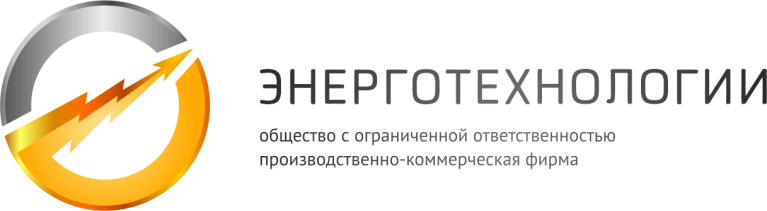 Заявка на технологическое присоединение №  от «»201г.Отметка о предоставленииНаименование документаКол-во страницКопия правоустанавливающего документа на объект капитального строительства (нежилое помещение в таком объекте капитального строительства)либоКопия правоустанавливающего документа на земельный участок, на котором расположены (будут располагаться) объекты заявителя:копия договора аренды (с отметкой  о регистрации в Федеральной регистрационной службе в случае, если срок договора составляет больше 1 года); либо копия свидетельства о регистрации права собственности; либокопия свидетельства о регистрации права постоянного (бессрочного) пользования; либо копия свидетельства о регистрации права оперативного управления; либо  копия свидетельства о регистрации права хозяйственного ведениялибоКопия правоустанавливающего документа на энергопринимающие устройстваСтр.Доверенность на подачу заявки/ заключение договора с  ООО ПКФ «ЭнергоТехнологии»  на технологическое присоединение (в случае совершения указанных действий представителем Заявителя,  представителем садоводческого, огороднического или дачного некоммерческого объединения)Стр.Копии учредительных документов (Устав, Положение) со всеми изменениями и дополнениямиСтр.Копия свидетельства о регистрации юридического лица (для ЮЛ, зарегистрированных после 01.01.2002г)  Стр.Копия свидетельства  о внесении записи в единый  государственный реестр о ЮЛ, зарегистрированных до 2002г. (для ЮЛ, зарегистрированных до 01.01.2002г.) Стр.Копия свидетельства о регистрации физического  лица в качестве индивидуального предпринимателя (для ИП, зарегистрированных после  01.01.2004г.)Стр.Копия договора об использования объектов инфраструктуры и другого имущества общего пользования садоводческого, огороднического или дачного некоммерческого объединения, заключенного  между заявителем, ведущим хозяйство на территории некоммерческого объединения в индивидуальном порядке и таким некоммерческим объединением.Стр.Копия Решения общего собрания собственников многоквартирного дома об уполномочивании Управляющей организации подать заявку на технологическое присоединение энергопринимающих устройств жилого помещения непосредственно к сетям сетевой организации (в случае присоединения жилого помещения в многоквартирном доме).Копия решения общего собрания собственников многоквартирного дома об избрании способа управления многоквартирным домом, определение управляющей организации (в случае присоединения жилого помещения в многоквартирном доме). Копия Договора на управление домом, заключенного с УК (в случае подачи УК заявки на присоединение жилого помещения в многоквартирном доме).Стр.Копия свидетельства о постановке на учет  в налоговом органеСтр.Документ, подтверждающий полномочия лица, действующего от имени ЮЛ  без доверенности:копия протокола общего собрания учредителей (акционеров) об избрании руководителя организации; копия договора о передаче функций единоличного исполнительного органа (в случае если функции руководителя предприятия переданы управляющей компании)Стр.Копия документа, удостоверяющего личность ИП, ФЛ (страницы, содержащие сведения о личности и о  регистрации по месту жительства)Стр.Доверенность на подачу заявки/ заключение договора с  ООО ПКФ «ЭнергоТехнологии» на технологическое присоединение от иных собственников (в случае общей собственности), в т.ч. собственников помещений в многоквартирном доме (в случае подачи заявки на присоединение жилого помещения при непосредственном управлении домом).Стр.Подписанный заявителем проект договора энергоснабжения (купли-продажи (поставки) электрической энергии (мощности)) или протокол разногласий к проекту договора (при заполнении п. 9 заявки на ТП, либо с актами ТП) для его направления в адрес энергосбытовой организацииСтр. Наименование рекомендуемых к предоставлению документовНаименование рекомендуемых к предоставлению документовНаименование рекомендуемых к предоставлению документовПлан расположения энергопринимающих устройств, которые необходимо присоединить к электрическим сетям сетевой организацииСтр.Выписка из ЕГРЮЛ / ЕГРИПСтр.